1. .Algoritmus A provede jeden průchod polem s N prvky. Při zpracování prvku na pozici k provede k + N  jednoduchých operací. Operační (=asymptotická)  složitost algoritmu A je tedy úměrná a)  k + N              b)  (k+N)·N            c) k2 + N          d) N             e) N2               f) N3             g) N!2. Metoda A potřebuje k vyřešení úlohy n2 + 17 operací, Metoda B potřebuje 2n + 80 operací, přičemž celé číslo n popisuje rozsah vstupních dat. Pro jaká n je výhodnější použít metodu A?3. Stroj provádí 109 operací za sekundu. Pro výpočet je k dispozici 1 hodina. Určete, jaká může být maximální hodnota n, která určuje velikost vstupních dat, v případě, že počet nezbytných instrukcí pro zpracování dat o velikosti n je a)  n3/2            b)  n5/4           c)  n·log2(n)·log2(log2(n))           d)  n2·log2(n).4. Pole obsahuje kladné a nulové prvky. Popište, jak zorganizujete jeden průchod polem, po jehož doběhnutí budou všechny nenulové prvky shromážděny na začátku pole a jejich pořadí zůstane zachováno.    Např. { 3, 0 0, 1, 5, 0, 4}  --> {3, 1, 5, 4, 0, 0, 0}    5. Každý ze dvou seznamů čísel je uspořádán v neklesajícím pořadí. Popište, jak vytvoříte třetí seznam, který bude obsahovat pouze taková čísla, která se vyskytují v obou daných seznamech. Musí vám stačit jeden průchod každým z daných seznamů.6. Seznam obsahuje kladná čísla, záporná čísla a nuly. Najděte takový souvislý podseznam, v němž součet všech jeho prvků je maximální možný mezi všemi podseznamy. Váš algoritmus by neměl počítat zvlášť součet prvků každého možného podseznamu.7. Seznam obsahuje N+1 celých čísel, každé leží v intervalu <1,N>, čísla nejsou v seznamu nijak uspořádána. Víme, že v seznamu se  vyskytuje jedno číslo dvakrát, ostatní jen jednou. Určete duplikované číslo, využijte fakt, že rozsah čísel není libovolný a je přesně dán. Musí vám stačit jeden průchod seznamem a konstantní přidaná paměť.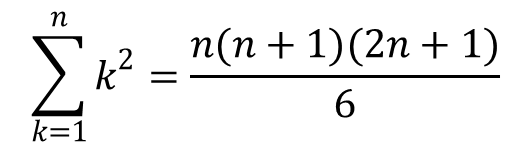 8. Matice A má M řádků a N sloupců indexovaných od 0. Na zpracování prvku matice na pozici  [r][s]   (0r<M, 0s<N) je zapotřebí právě s operací, z nichž každá má konstantní složitost. Jaká je asymptotická složitost zpracování celé matice? Využijte uvedený vztah pro součet čtverců.9. Uvažte algoritmus násobení dvou celých čísel, tak jak je znám ze školy pro ruční násobení. Předpokládejte, že sečtení nebo vynásobení dvou číslic  má konstantní časovou složitost. Určete asymptotickou složitost vynásobení dvou celých čísel M, N zapsaných v desítkové soustavě.10. Určete asymptotickou složitost daných kódů v závislosti na N.11. Je dána zafixovaná matice M o rozměru NN. Máme postupně odpovídat na množství dotazů stejného formátu:Jaký je součet všech hodnot v podmatici, která má levý horní roh na pozici (i1, j1) a pravý dolní roh na pozici (i2, j2)? Hodnoty i1, j1, i2, j2 budou v každém dotazu obecně jiné.K dispozici máte paměťový prostor stejně velký jako zabírá M. Určete, jaké hodnoty si musíte předpočítat, abyste na každý dotaz odpověděli v co nejkratším čase a nezávisle na velikosti hodnot  i1, j1, i2, j2.12. V rovině je dána kružnice se středem v počátku a poloměrem R. Popište, jak určíte, kolik celočíselných mřížových bodů leží uvnitř této kružnice. Neprocházejte všechny mřížové body ve čtvereci o velikosti 2R2R, využijte pouze mřížové body ležící blízko kružnice. 13. Jaká je asymptotická složitost vynásobení dvou celočíselných matic o velikosti N x N?14. Jaká je asymptotická složitost Gaussova eliminačního algoritmu pro soustavu N rovnic o N neznámých?15. Jaká je asymptotická složitost výpočtu determinantu matice velikosti N x N přímo z definice determinantu? Lze determinant vypočítat efektivněji, s nižší asymptotickou složitostí? Jak?16. Jaká je asymptotická složitost výpočtu řešení soustavy N lineárních rovnic s N neznámými pomocí Cramerova pravidla? 17. Na obvodu kružnice jsou v libovolně nepravidelných intervalech vyznačeny body očíslované po řadě za sebou 1, 2, ..., N.  Máme určit počet všech takových trojúhelníků, jejichž vrcholy leží v očíslovaných bodech a které neobsahují střed kružnice jako svůj vnitřní bod. Navrhněte algoritmus a určete jeho asymptotickou složitost. 18. Na výstup máme vypsat všechna kladná celá čísla, která jsou menší než dané číslo N a která ve svém binárním zápisu obsahují právě 3 jedničky. Jaký bude asymptotická složitost efektivního algoritmu? Algoritmus lineární vůči N je neefektivní.19. Matice o velikosti N x N obsahuje v každém řádku zleva doprava rostoucí posloupnost a v každém sloupci shora dolů rostoucí posloupnost. Máme co nejrychleji odpovědět na dotaz, zda se číslo X vyskytuje v této matici. Navrhněte postup a určete, jestli je lineární vůči N.20. Popište, jak vypočtete hodnotu   log10(log10(NN!))   pro N = 107.  Jak dlouho bude trvat výpočet na Vašem osobním počítači?  Nepoužívejte aproximace jako např. Stirlingův vzorec apod. 